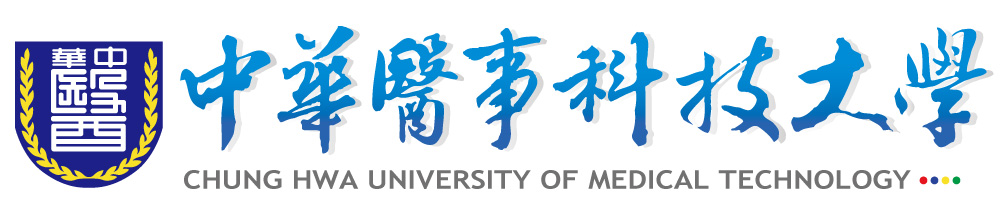 目  錄成果報告（一）：109C2-1-7校外實習機構實習費(差旅費/實習指導費)	2教育部技專校院高教深耕計畫成果報告（一）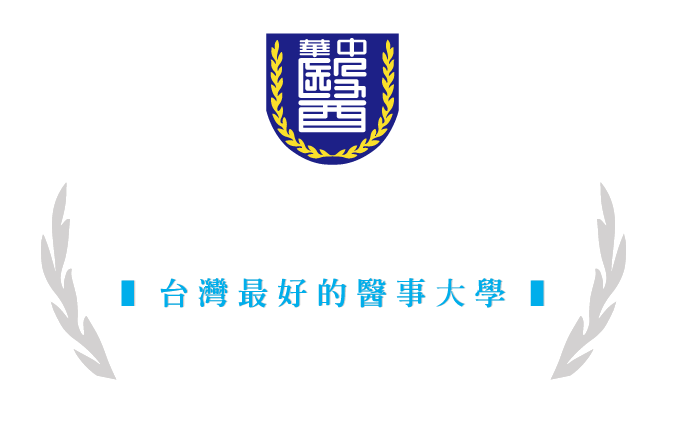 活動名稱109C2-1-7校外實習機構實習費(差旅費實習指導費) 109C2-1-7校外實習機構實習費(差旅費實習指導費) 109C2-1-7校外實習機構實習費(差旅費實習指導費) 109C2-1-7校外實習機構實習費(差旅費實習指導費) 主軸計畫C價值創新．就業提升C價值創新．就業提升C價值創新．就業提升C價值創新．就業提升子計畫C2提升學生就業優勢C2提升學生就業優勢C2提升學生就業優勢C2提升學生就業優勢工作項目1C2-1-7校外實習機構實習費(差旅費實習指導費) 1C2-1-7校外實習機構實習費(差旅費實習指導費) 1C2-1-7校外實習機構實習費(差旅費實習指導費) 1C2-1-7校外實習機構實習費(差旅費實習指導費) 執行單位中華醫事科技大學 /00學制/00系中華醫事科技大學 /00學制/00系中華醫事科技大學 /00學制/00系中華醫事科技大學 /00學制/00系核 定 金 額差旅費：        元；實習指導費：        元差旅費：        元；實習指導費：        元差旅費：        元；實習指導費：        元差旅費：        元；實習指導費：        元執行人/分機協辦學校舉辦時間○○○年○月○日~○月○日○○○年○月○日~○月○日○○○年○月○日~○月○日○○○年○月○日~○月○日舉辦地點講座（主持人）參與人數參與人員男女合計參與人數校內教師0人0人0人參與人數校外教師0人0人0人參與人數校內學生0人0人0人參與人數校外學生0人0人0人參與人數其他（如職員、助理…）0人0人0人參與人數合  計0人0人0人參與人數跨校參與/使用率%%%滿意度分析(最高5分)A. 實習前：勤前準備分分分滿意度分析(最高5分)B. 實習中：實習經驗與輔導分分分滿意度分析(最高5分)C. 實習後：實習課程滿意度與收獲分分分滿意度分析(最高5分)D. 整體平均  分  分  分科系聯絡人○○○老師/06-2671214轉○○○○○○老師/06-2671214轉○○○○○○老師/06-2671214轉○○○○○○老師/06-2671214轉○○○活 動 紀 要活 動 紀 要活 動 紀 要活 動 紀 要活 動 紀 要一、活動目的藉由辦理價值型實習課程，學生能了解產業專業準備方向，以增進專業知能，提升就業率，培育最具就業競爭力的護理專業人才。二、實習學生名冊一、活動目的藉由辦理價值型實習課程，學生能了解產業專業準備方向，以增進專業知能，提升就業率，培育最具就業競爭力的護理專業人才。二、實習學生名冊一、活動目的藉由辦理價值型實習課程，學生能了解產業專業準備方向，以增進專業知能，提升就業率，培育最具就業競爭力的護理專業人才。二、實習學生名冊一、活動目的藉由辦理價值型實習課程，學生能了解產業專業準備方向，以增進專業知能，提升就業率，培育最具就業競爭力的護理專業人才。二、實習學生名冊一、活動目的藉由辦理價值型實習課程，學生能了解產業專業準備方向，以增進專業知能，提升就業率，培育最具就業競爭力的護理專業人才。二、實習學生名冊三、活動概況 四、實習生對課程與實習機構滿意度調查(請依學制分類填寫)    109學年度○○系實習生實習滿意度調查統計，共有○○份問卷，針對問卷中實習環境、實習設備、實習期間指導、專業知識及實務技能提升、學生未來任職該實習領域之意願結果進行原因分析及改善。五、實習機構對學生與課程滿意度調查(請由實習資訊系統滿意度調查下載) (請依學制分類填寫)三、活動概況 四、實習生對課程與實習機構滿意度調查(請依學制分類填寫)    109學年度○○系實習生實習滿意度調查統計，共有○○份問卷，針對問卷中實習環境、實習設備、實習期間指導、專業知識及實務技能提升、學生未來任職該實習領域之意願結果進行原因分析及改善。五、實習機構對學生與課程滿意度調查(請由實習資訊系統滿意度調查下載) (請依學制分類填寫)三、活動概況 四、實習生對課程與實習機構滿意度調查(請依學制分類填寫)    109學年度○○系實習生實習滿意度調查統計，共有○○份問卷，針對問卷中實習環境、實習設備、實習期間指導、專業知識及實務技能提升、學生未來任職該實習領域之意願結果進行原因分析及改善。五、實習機構對學生與課程滿意度調查(請由實習資訊系統滿意度調查下載) (請依學制分類填寫)三、活動概況 四、實習生對課程與實習機構滿意度調查(請依學制分類填寫)    109學年度○○系實習生實習滿意度調查統計，共有○○份問卷，針對問卷中實習環境、實習設備、實習期間指導、專業知識及實務技能提升、學生未來任職該實習領域之意願結果進行原因分析及改善。五、實習機構對學生與課程滿意度調查(請由實習資訊系統滿意度調查下載) (請依學制分類填寫)三、活動概況 四、實習生對課程與實習機構滿意度調查(請依學制分類填寫)    109學年度○○系實習生實習滿意度調查統計，共有○○份問卷，針對問卷中實習環境、實習設備、實習期間指導、專業知識及實務技能提升、學生未來任職該實習領域之意願結果進行原因分析及改善。五、實習機構對學生與課程滿意度調查(請由實習資訊系統滿意度調查下載) (請依學制分類填寫)六、檢討建議(請針對實習生與實習機構滿意度調查結果進行分析及改善) (請依學制分類填寫)七、實習訪視表(一個機構填寫一張)中華醫事科技大學 校外/境外實習訪視輔導記錄單ＯＯＯＯＯＯ系(科)   訪視老師簽章：          （科）系所單位主管簽章：          研發處實習組簽章：             六、檢討建議(請針對實習生與實習機構滿意度調查結果進行分析及改善) (請依學制分類填寫)七、實習訪視表(一個機構填寫一張)中華醫事科技大學 校外/境外實習訪視輔導記錄單ＯＯＯＯＯＯ系(科)   訪視老師簽章：          （科）系所單位主管簽章：          研發處實習組簽章：             六、檢討建議(請針對實習生與實習機構滿意度調查結果進行分析及改善) (請依學制分類填寫)七、實習訪視表(一個機構填寫一張)中華醫事科技大學 校外/境外實習訪視輔導記錄單ＯＯＯＯＯＯ系(科)   訪視老師簽章：          （科）系所單位主管簽章：          研發處實習組簽章：             六、檢討建議(請針對實習生與實習機構滿意度調查結果進行分析及改善) (請依學制分類填寫)七、實習訪視表(一個機構填寫一張)中華醫事科技大學 校外/境外實習訪視輔導記錄單ＯＯＯＯＯＯ系(科)   訪視老師簽章：          （科）系所單位主管簽章：          研發處實習組簽章：             六、檢討建議(請針對實習生與實習機構滿意度調查結果進行分析及改善) (請依學制分類填寫)七、實習訪視表(一個機構填寫一張)中華醫事科技大學 校外/境外實習訪視輔導記錄單ＯＯＯＯＯＯ系(科)   訪視老師簽章：          （科）系所單位主管簽章：          研發處實習組簽章：             